Alltech Industries Inc.(323) 450-1268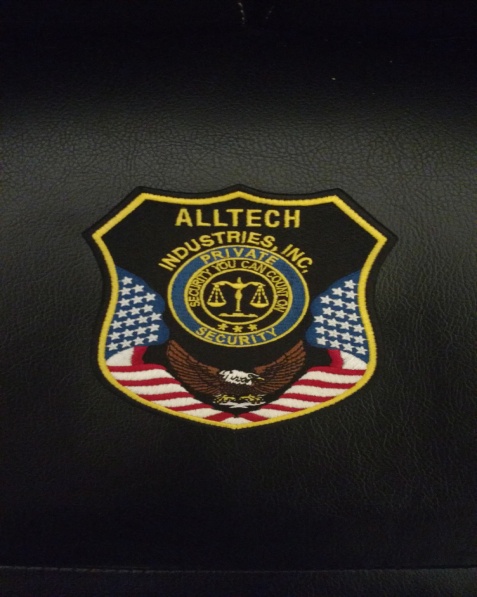 Job description: Los Angeles County- Various Security Guard Positions Available: Standing Guard and Vehicle PatrolMust meet ALL the following requirements: Must have Driver’s License, Security Guard Card, Baton Permit, Tear Gas (Mace) Permit, and CPR/First-Aid PermitPlease Contact (323) 450-1268 OrE-Mail your resume to info@aiisecuritysolutions.comLooking to hire ASAP. Thank you. 